												                                                                                                                                                            Miłość			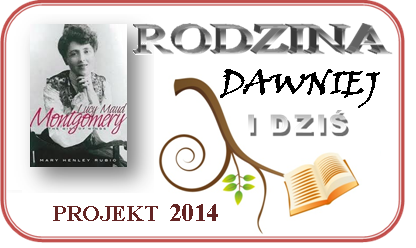 						                                                                Tradycja                                                                                 PokoleniaGłównym celem projektu jest przypomnienie                                                                 Lucy Maud Montgomery                                                                                                     w związku ze 140 rocznicą urodzin pisarkiW swej twórczości literatka poświadcza jak ważną rolę w życiu człowieka  pełni rodzina. Dom, w którym panuje miłość i wzajemny szacunek,                    jest domem szczęśliwym, a kochający się członkowie rodziny stanowią    dla siebie wsparcie w każdej sytuacji. Projekt skierowany jest do dzieci, młodzieży i dorosłych.Formy pracy : warsztaty biblioteczne, konkursy, „ Spotkania czwartkowe”Termin :    grudzień – luty 2014/15  r.               Do udziału w projekcie zapraszają organizatorzy                   BIBLIOTEKA PUBLICZNA ,   KIEŁPINO,  UL. SZKOLNA 29KONSPEKT LEKCJI BIBLIOTECZNEJCeleKształtowanie właściwego rozwoju emocjonalnego młodzieżyPomoc w budowaniu więzi rodzinnychKształtowanie poczucia własnej wartościWyrabianie otwartej i aktywnej postawy wobec otoczeniaMetodyPrzypomnienie charakterystyki Ani Shirley , wspomnienie o autorce tej postaci„Zdarzenie prawdziwe” – projekcja filmowaPrezentacja wybranych pozycji literatury dot. spraw ważnych i trudnych„Miłość  - tradycja – pokolenia „    - dyskusja sterowanaUczestnicyZorganizowane grupy szkolne :   klasy V – VI , gimnazjaliści.Czas Godzina lekcyjnaMiejsceBiblioteka Publiczna w Kiełpinie.ZgłoszenieNa zajęcia prosimy umawiać się w Bibliotece lub telefonicznie na podane numery.Tel. 58 685 15 15      kom. 782 062 230  E. AntkiewiczKilka pomysłów na rozkochanie dziecka w książcePokażmy dziecku, że czytanie jest także naszą przyjemnością i jest dla nas ważneNauczmy dziecko zwracania uwagi na ilustracje, które często niosą dodatkowe informacje..Nie przymuszajmy dziecka do słuchania i rozmowy o książce, jeśli straciło na to ochotęWymyślajmy wspólnie z dzieckiem inne zakończenia książki,Pomóżmy dziecku poskładać jego fantazje w formie ilustracji, zapisu Pamiętajmy, kontakt dziecka z książka może wpłynąć korzystnie na Jego zmysły twórcze           Pomóżmy naszym dzieciom żyć aktywnie, zgodnie z ich dziecięcą wyobraźnią.W ramach projektu,                                                                                                                                                                      którego głównym celem  jest przypomnienie                                                                                                            Lucy Maud Montgomery                                                                                                     w związku ze 140 rocznicą urodzin pisarki,                                                                                         Biblioteka Publiczna w Kiełpinie                                                                                             ogłasza konkurs dla rodziców i ich dzieci.					W swej twórczości literatka poświadcza, jak ważną rolę w życiu człowieka  pełni rodzina.             Dom, w którym panuje miłość i wzajemny szacunek jest domem szczęśliwym,                                        a kochający się członkowie rodziny stanowią dla siebie wsparcie w każdej sytuacji. Zadaniem konkursowym jest wspólne wymyślenie bajki nawiązującej do wydarzeń                            z powieści  „ Ania z Zielonego Wzgórza”. Bohaterka powieści jest sierotą, dom w którym znalazła rodzinę zastępczą, okazał się dla niej „Rajem na ziemi”. Autorka głównie bazuje na tym co najważniejsze dla rodziny, miłości, wzajemnym szacunku także dla starości.                        Zadaniem  dziecka, jest wykonanie strony tytułowej utworu.  Forma pracyKsiążeczka , składanka,  zawierająca:                                                                                                     - treść bajki, drukowaną lub zapisaną ręcznie,                                                                                                                               -  stronę tytułową i okładkę.     Termin składania prac   do 16 stycznia 2015 roku                                                   w  BIBLIOTECE  PUBLICZNEJ   w  Kiełpinie   DO WYGRANIA!   EDUKACYJNA GRA PLANSZOWA DLA CAŁEJ RODZINY 